Prowadzenie produkcji rolniczej (zajęcia praktyczne)zajęcia on-line 24.10.2020r.semestr IIIProwadzący: inż. Wiesława SzymszonProszę przesłać rozwiązany test na maila jako pracę kontrolną.Proszę rozwiązać testPunkty na mapie o takim samym ciśnieniu nazywamyIzohietamiIzobaramiIzotermamiMroźny wiatr, przy braku pokrywy śnieżnej, powoduje zimą na plantacji roślin ozimychWyprzenieWymakanieWysmalanieAzot atmosferyczny pobierany jest przez rośliny w wynikuSymbiozyFotosyntezyMikoryzy Polifoska jest to nawózJednoskładnikowyFosforowyWieloskładnikowy Który z nawozów można stosować dolistnie w formie wodnego roztworuSaletra amonowaSaletrzakMocznikNarzędzie, które wyrównuje powierzchnię, niszczy skorupę oraz rozkurcza bryły toWał gładkiBronaPług Na ilość wody zmagazynowanej w okresie zimowym dodatnio wpływaWłókowanieKultywatorowanieOrka przedzimowaIle zaprawy nasiennej potrzeba do zaprawienia 1,5 t ziarna zbóż, jeżeli instrukcja stosowania zaprawy podaje, że do zaprawienia 100 kg ziarna należy użyć 200g zaprawyW którym z wymienionych w tabeli nawozów azotowych najtańszy jest 1kg azotu?MocznikSaletrzakSaletra amonowaW celu zwiększenia pobierania wolnego azotu z powietrza należy przed wysiewem roślinyZbożowe szczepić nitraginąMotylkowe szczepić nitraginąRzepak zaprawiać preparatem RegloneUwstecznianie superfosfatu zachodzi na glebachBardzo kwaśnych i zasadowych ObojętnychOdczyn gleby nie ma znaczeniaOrka przedzimowa spełnia swoje zadania gdy skiby są silnie wysztorcowane i słabo pokruszone tzn. gdy stosunek głębokości do szerokości skiby wynosi1:21:1,51:1pH 5 to odczynzasadowykwaśnyobojętnyGleby kwaśne najczęściej porastają dziko rosnące rośliny jakPokrzywa, tobołki polne, babka, pięciornik gęsiFiołek trójbarwny, skrzyp, rdest, szczawPrzytulia, mlecz, mak, babkaJakie gleby można wapnować większymi dawkami i nawozami energicznie działającymi np. tlenkiem wapniaGleby gliniaste i próchniczne o dużych zdolnościach buforowychGleby piaszczyste, lekkie o małych zdolnościach buforowychObojętnie jakie glebyDo roślin wrażliwych na kwaśny odczyn gleby należąOwies, ziemniaki, żyto, łubin żółtyLucerna, jęczmień, buraki, koniczyna czerwonażyto, owies, seradela, ziemniakiWidoczne niedobory boru powodują Zaburzenia krzewienia zbóżZaburzenia wzrostu liści najmłodszych tzw. zgorzel liści sercowychZamieranie stożka wzrostu korzeniDo roślin wrażliwych na nawożenie potasowe typu chlorkowego należąZiemniaki, tytoń, rośliny jagodowe, ogórkiBurak cukrowy i pastewnyZboża, kukurydza, rzepakWody glebowe dostępne dla roślin to Woda błonkowata, chemicznie związanaWoda higroskopowa, woda w postaci pary wodnejWoda grawitacyjna, kapilarnaZ uwagi na sorpcję wymienną nawozy potasowe na glebach lekkich należy stosować Przed wysiewem roślin gdyż są łatwo wypłukiwanePogłównie Dolistnie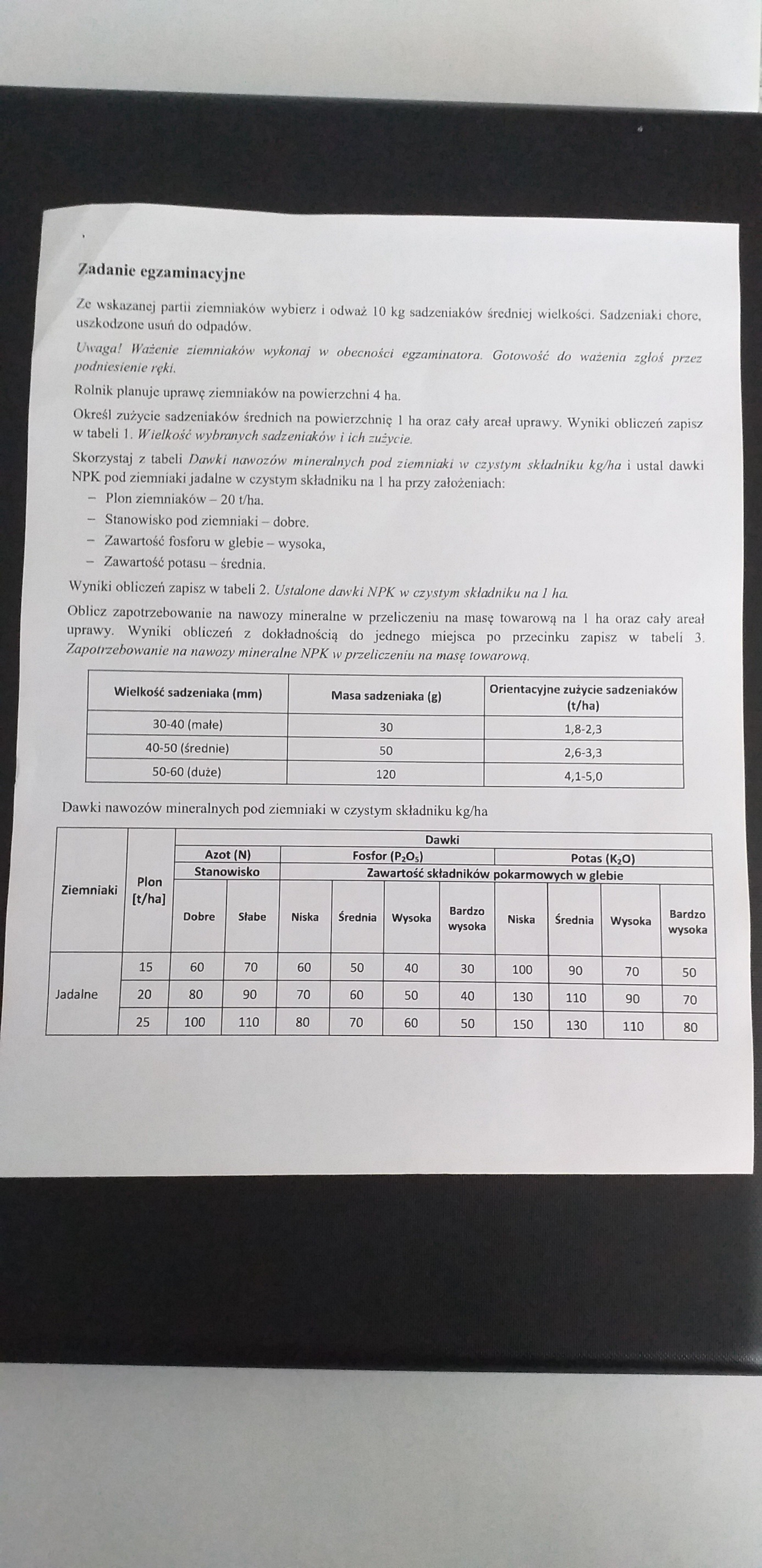 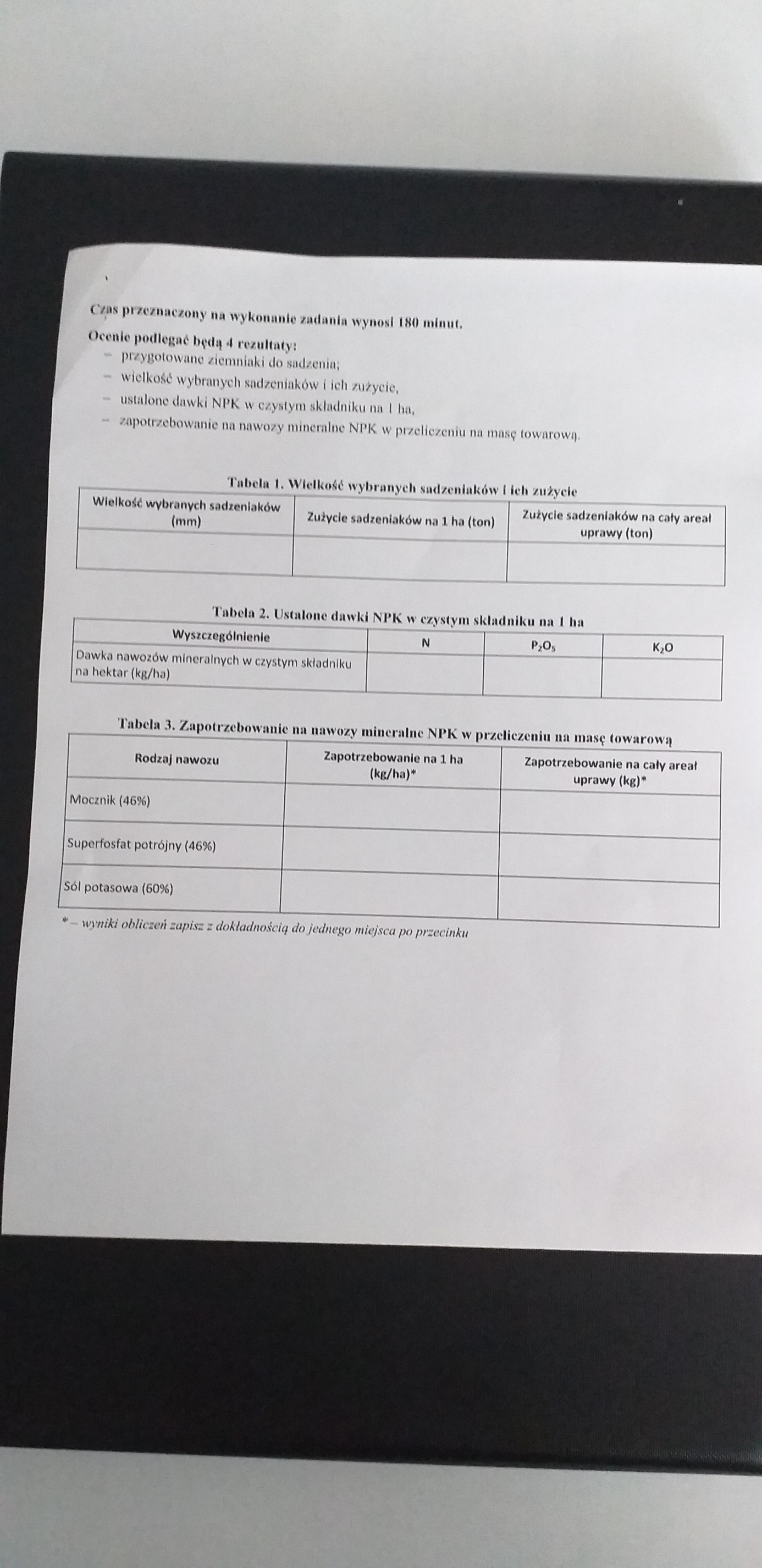 Rodzaj nawozuCena 1 tony nawozu Mocznik 46% N927 złSaletrzak 25% N697 złSaletra amonowa 34% N758 zł